ASSUNTO: Indica-se ao Excelentíssimo Senhor Prefeito Municipal Carlos Nelson Bueno por intermédio da Secretaria competente, para que seja feita mudança da faixa de pedestre da Rua: Luiz Antônio Bordignon, bem em frente ao número 546. DESPACHOSALA DAS SESSÕES ____/____/_____ PRESIDENTE DA MESA    INDICAÇÃO Nº     / 2020SENHOR PRESIDENTE,SENHORES VEREADORES e VEREADORAS,Indica-se ao Excelentíssimo Senhor Prefeito Municipal Carlos Nelson Bueno por intermédio da Secretaria competente, para que seja feita mudança da faixa de pedestre da Rua: Luiz Antônio Bordignon, bem em frente ao número 546.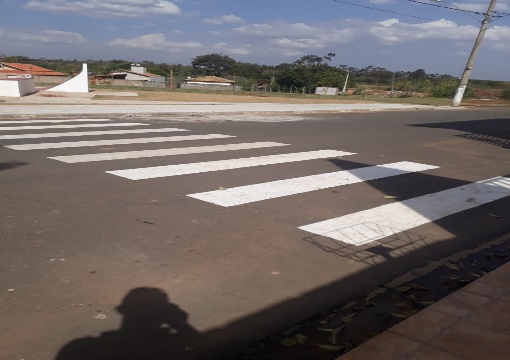 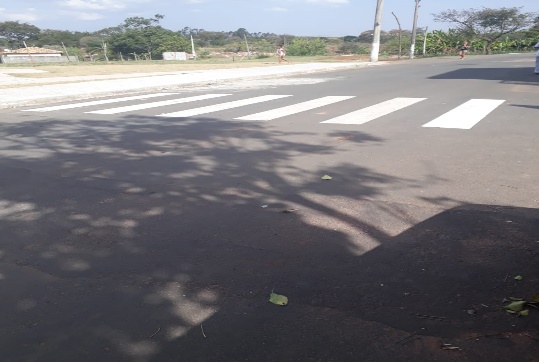 Queixa do morador do imóvel.SALA DAS SESSÕES “VEREADOR SANTO RÓTOLLI”, aos 24 de agosto de 2020.VEREADOR Jose Augusto Capristano Santos (Baiano)